                                                                 PATVIRTINTA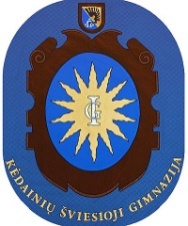 	                                                        Gimnazijos direktoriaus 		                                 2021 m. gruodžio 28  d.                                                   įsakymu Nr. V1- 102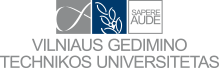 KĖDAINIŲ ŠVIESIOSIOS GIMNAZIJOS VGTU KLASĖS VEIKLOS PLANAS 2020–2021 M. M. Parengė ir suderino:Stojančiųjų priėmimo ir informavimo centro vyresnioji specialistė Viktorija van Dalfsen;Kėdainių šviesiosios gimnazijos direktoriaus pavaduotoja ugdymui Vilma Sakalauskienė.Eil.Nr.VeiklaLaikasVieta1.VILNIAUS TECH universiteto dėstytojų ir studentų diena gimnazijoje2020-10-22gimnazija2.Atvirų durų diena  Kūrybinių industrijų fakultete Paskaita: „Apie tai kaip atrodo televizijos virtuvė bei ką reikia žinoti prieš pradedant joje dirbti“2021-01-18ZOOM3.Individualios konsultacijos „Turi klausimų dėl studijų VILNIUS TECH“visus metusZOOM pagal išankstinę registraciją4.Paskaitos:
"Dirbtinio intelekto metodų taikymas: paprasta ar sudėtinga?" dr. Pavel Stefanovič;"Sistemų testavimas – svarbiausia saugus ir laimingas vartotojas!" dr. Asta Slotkienė;"Informacijos sauga: ką saugoti ir kaip apsisaugoti?" doc. dr. Simona Ramanauskaitė;2021-01-18 2021-01-192021-01-20ZOOMZOOMZOOM5.Laboratoriniai darbai:Fizika 3 klasei (5 mokiniai):Sukamojo judėjimo dinamikos dėsnio tikrinimas.Oro klampos koeficiento ir molekulių laisvojo kelio nustatymas.Difrakcinės gardelės konstantos nustatymas (Lazerio šviesos bangos ilgio nustatymas. Plyšio pločio nustatymas).Puslaidininkio lygintuvinio diodo tyrimas.Chemija 3 klasei (6 mokiniai):Vandens kietumo nustatymas.Oro tarša. Kvapų tyrimai Biochemija 3 klasei (10 mokinių):DNR elektroforeze.Paskaitos:Matematika 3 klasė. „Funkcijos mokykloje ir vėliau“( dėst. E. Paliokas).Demonstruojamųjų bandymų stebėjimas:Hidraulikos mokomoji laboratorija. Skysčių mechanikos sąsajos su kitais mokslais.2021-05VGTU6.Laboratoriniai darbai:Fizika 3 klasė. Medžiagų atsparumo mokomoji laboratorija.Metalų mechaninių savybių nustatymas tempimo bandymu.Plieno ir aliuminio tamprumo modulių nustatymas eksperimentiškai.Chemija 3 klasė. Baltymų koncentracijos nustatymas.Biochemija 3 klasė:Mikrobiologinės terpės ruošimas.Ląstelių išsėjimas iki pavienių kolonijų.Paskaitos:Matematika 3 klasė. „Kas yra Begalybė?“ (dėst. A. Balčiūnas).Karjera 3 klasė. „Savo karjeros paieškos“ (dėst. psichologė G. Čeledinaitė).Demonstruojamųjų bandymų stebėjimai:Automobilių kelių mokslo laboratorija.  Parodomieji asfalto, betono, kitų medžiagų bandymai.Mechanikos ir robotikos katedros ir mokslinių tyrimų laboratorija. Robotų kūrimo ir valdymo ypatybės.2021-067.VGTU klasių pažymėjimų įteikimas.2021-06